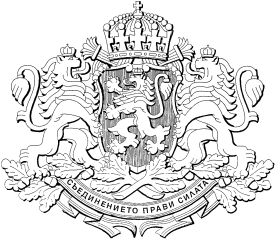 РЕПУБЛИКА  БЪЛГАРИЯМИНИСТЕРСКИ  СЪВЕТПроектПОСТАНОВЛЕНИЕ  № ..............................от ...................................... година  ЗА изменение на Постановление № 185 на Министерския съвет от 2011 г. за изменение на Постановление № 125 на Министерския съвет от 2006 г. за приемане на Устройствен правилник на Министерството на земеделието и храните (ДВ, бр. 52 от 2011 г.; доп., бр. 29 от 2015 г.)МИНИСТЕРСКИЯТ СЪВЕТПОСТАНОВИ:§ 1. В преходните и заключителните разпоредби в § 3 числото „50“ се заменя със „120“.Заключителна разпоредба§ 2. Постановлението влиза в сила от първо число на месеца, следващ месеца на обнародването му в „Държавен вестник“.МИНИСТЪР-ПРЕДСЕДАТЕЛ:КИРИЛ ПЕТКОВГЛАВЕН СЕКРЕТАР на Министерския съвет:Красимир БожановГлавен секретар на Министерството на земеделието:Магдалена ДаковаДиректор на дирекция „Правни дейности и законодателство на Европейския съюз”, Министерство на земеделието:Ивелина Яламова-Колева